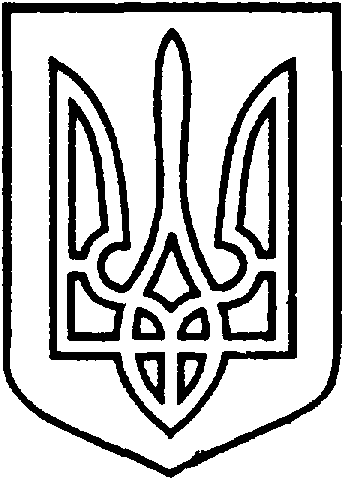 СЄВЄРОДОНЕЦЬКА МІСЬКА ВІЙСЬКОВО-ЦИВІЛЬНА АДМІНІСТРАЦІЯ  СЄВЄРОДОНЕЦЬКОГО РАЙОНУ  ЛУГАНСЬКОЇ  ОБЛАСТІРОЗПОРЯДЖЕННЯкерівника Сєвєродонецької міської  військово-цивільної адміністрації  27 жовтня 2021  року                                                                              № 2142Про визнання конкурсу з визначення перевізника з регулярного перевезення пасажирів на автобусних маршрутах загального користування  м. Сєвєродонецьк, який призначено на 28.10.2021р., таким що не відбувся.  Керуючись статтею 4 Закону України «Про військово-цивільні адміністрації», статтями 5, 7, 44, 45 Закону України «Про автомобільний транспорт», підпунктом 1 пункту 12, абзацом четвертим пункту 29, пунктом 37, пунктом 64 Порядку проведення конкурсу з перевезення пасажирів на автобусному маршруті загального користування, затвердженого постановою Кабінету Міністрів України від 03.12.2008 № 1081 (зі змінами), розпорядженням керівника  Сєвєродонецької міської  військово-цивільної адміністрації від 13.09.2021р. №1750 «Про організацію проведення конкурсу з визначення автомобільного перевізника на автобусних маршрутах загального користування  м. Сєвєродонецьк», на підставі Протоколу відкриття конверту №1 перевізника-претендента на участь у конкурсі з визначення перевізника на міських автобусних маршрутах загального користування від 05.10.2021р.зобов’язую:1.Конкурс з визначення автомобільного перевізника на автобусних маршрутах загального користування  м. Сєвєродонецьк, який призначено на 28.10.2021р., вважати таким що не відбувся.2. Розпорядження  підлягає оприлюдненню.3.Контроль за виконанням даного розпорядження покладається на заступника керівника Сєвєродонецької міської військово-цивільної адміністрації Олега КУЗЬМІНОВА.Керівник Сєвєродонецької міськоївійськово-цивільної адміністрації  		                Олександр СТРЮК 